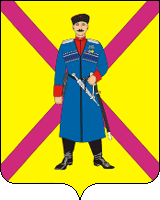 АДМИНИСТРАЦИЯ СРЕДНЕЧЕЛБАССКОГО СЕЛЬСКОГО ПОСЕЛЕНИЯ ПАВЛОВСКОГО РАЙОНАПОСТАНОВЛЕНИЕот 06.09.2021г.                                                                                             № 91                                                   поселок ОктябрьскийОб   отмене отдельных постановлений администрации Среднечелбасского сельского поселения Павловского районаВ целях приведения нормативных правовых актов администрации Среднечелбасского сельского поселения Павловского района в соответствии с действующим законодательством Российской Федерации, на основании Федерального закона от 11.06.2021г. № 170-ФЗ «О внесении изменений в отдельные законодательные акты Российской Федерации в вязи с принятием Федерального закона «О государственном контроле (надзоре) и муниципальном контроле в Российской Федерации», Уставом Среднечелбасского сельского поселения Павловского района, постановляю:              1. Признать утратившими силу:       - постановление администрации Среднечелбасского сельского поселения Павловского района от 03 апреля 2017г. № 56 «Об утверждении административного регламента исполнения муниципальной функции «Осуществление муниципального контроля за использованием и охраной недр при добыче общераспространенных полезных ископаемых, а также при строительстве подземных сооружений, не связанных с добычей полезных ископаемых»;       - постановление администрации Среднечелбасского сельского поселения Павловского района от 01 августа 2019г № 93 «О внесении изменений в постановление администрации Среднечелбасского сельского поселения Павловского района от 03 апреля 2017 года № 56 «Об утверждении административного регламента исполнения муниципальной функции «Осуществление муниципального контроля за использованием и охраной недр при добыче общераспространенных полезных ископаемых, а также при строительстве подземных сооружений, не связанных с добычей полезных ископаемых»;       - постановление администрации Среднечелбасского сельского поселения Павловского района от 28 июня 2021г № 63 «О внесении изменений в постановление администрации Среднечелбасского сельского поселения Павловского района от 03 апреля 2017 года № 56 «Об утверждении административного регламента исполнения муниципальной функции «Осуществление муниципального контроля за использованием и охраной недр при добыче общераспространенных полезных ископаемых, а также при строительстве подземных сооружений, не связанных с добычей полезных ископаемых»       - постановление администрации Среднечелбасского сельского поселения Павловского района от 03 апреля 2017г. «Об утверждении административного регламента по исполнению муниципальной функции «Осуществление муниципального контроля в области торговой деятельности»;       - постановление администрации Среднечелбасского сельского поселения Павловского района от 01 августа 2019г. № 91 «О внесении изменений в постановление администрации Среднечелбасского сельского поселения от 03 апреля 2017 года № 59 «Об утверждении административного регламента по исполнению муниципальной функции «Осуществление муниципального контроля в области торговой деятельности»	2. Контроль за выполнением настоящего постановления оставляю за собой.    3. Постановление вступает в силу со дня его официального обнародования.Глава Среднечелбасского сельского поселения Павловского района                                                           В.А.Жук